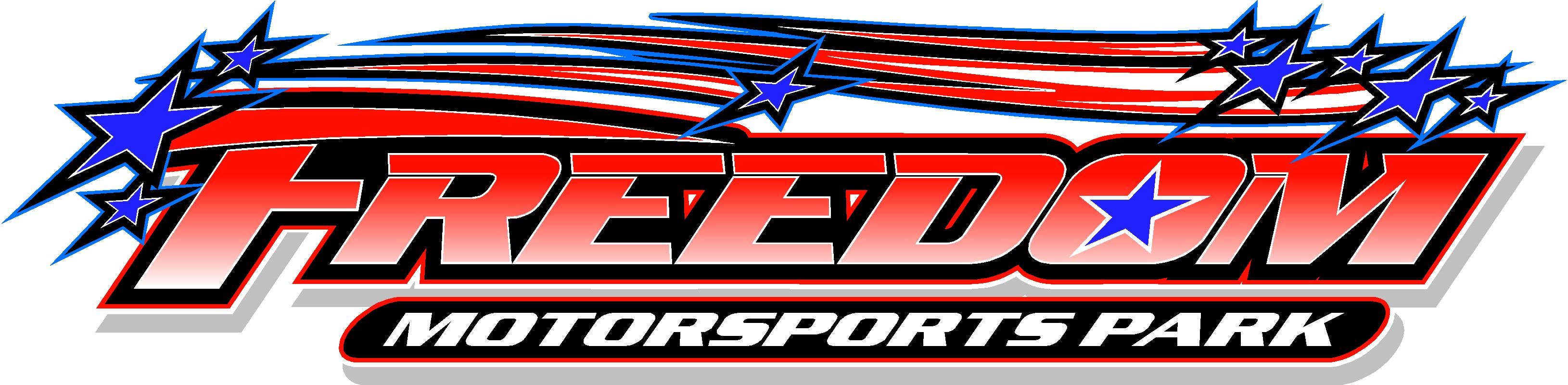  FALL  ENDURO RULES AND REGISTRATION  					OCTOBER 13TH 2018____                              . 1) Open to any 4 or 6 cylinder hardtop passenger cars Minivans. NO 4 wheel drive. NO trucks. All wheel drive vehicles MUST remove driveshaft.2) All lights, moldings, plastic, etc. must be removed. All mirrors, windows must be removed. ALL FRONT AND REAR RUBBER BUMPER COVERS MUST BE REMOVED.3) Tires and wheels must be stock for make and model of car. No racing tires.4) Driver must be 13 years old or have l year of racing experience and provide ID. 5) You must have factory equipment safety belts. Harness or Racing belts highly recommended. 6) All equipment is subject to approval of track official for this division of racing. 7) No equipment will be considered as being approved until inspected. 8) No alteration or reinforcement of frame or body. Unless for protection of driver. 9) Trunks, hatchbacks and doors must be fastened by chain or welding. 10) All cars must be numbered on both sides and shark fin 16’ high. 11) Batteries must be in engine compartment or may be on passenger side floor SECURED. 12) All air bags must be removed. 13) Seats must be fastened solid to floor. 14) Gas tank maybe in original position or strapped in trunk with 4 one inch strap. 15) Roll cage optional however recommended that cars are equipped with rollover hoop. 16) Cars found to be illegal will not receive entry fee back and be disqualified. 17) Cars must be removed from track within 48hrs or will become property of Freedom Motorsports Park. 18) Must have 12x12 hole cut in hood. 19) All Driver safety Equipment allowed (Racing car seat, Harness etc). 20) Tech inspector has last discretion. Please note that this event will pay a guaranteed $700.00  to the winner, $200.00 to second,$100.00  to third. Early registration before OCTOBER 5TH is $50. After OCTOBER 5TH is $75.All registrations can be dropped off  at B.R. Machineworks , or mailed to Freedom Motorsports Park, 3005 Walden Ave. Depew NY. 14043Please Print Legibly Year/ Make/ Model/ Car Number: _______________________________________________________________________ Driver Name/ Address/ Phone No. : ______________________________________________________________________ Amount of Payment Enclosed: $ _____.00 Cash____ Check ____ Money Order ____ _________________________________________________ ____/____/2016 Signature Date 